To Be Completed by the Subrecipient 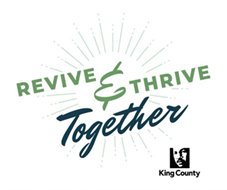 King County Pre‐Award Risk QuestionnaireIn compliance with the Department of the Treasury (“federal grantor”), all subrecipients must complete this pre‐award risk questionnaire before entering into a sub‐agreement with the County. This questionnaire—combined with the County’s program staff assessment—will assist the County in determining any conditions/assistance to be included in your sub‐agreement for work under this grant per 31 CFR 35. There are no predetermined answers that would automatically disqualify your organization from consideration for an award.In compliance with the Department of the Treasury (“federal grantor”), all subrecipients must complete this pre‐award risk questionnaire before entering into a sub‐agreement with the County. This questionnaire—combined with the County’s program staff assessment—will assist the County in determining any conditions/assistance to be included in your sub‐agreement for work under this grant per 31 CFR 35. There are no predetermined answers that would automatically disqualify your organization from consideration for an award.In compliance with the Department of the Treasury (“federal grantor”), all subrecipients must complete this pre‐award risk questionnaire before entering into a sub‐agreement with the County. This questionnaire—combined with the County’s program staff assessment—will assist the County in determining any conditions/assistance to be included in your sub‐agreement for work under this grant per 31 CFR 35. There are no predetermined answers that would automatically disqualify your organization from consideration for an award.Organization Name:           Organization Name:           Organization Name:           Type of Organization Requesting Funding:      Type of Organization Requesting Funding:      Type of Organization Requesting Funding:      Organization Unique Entity Identifier (Sam.gov):      Organization Fiscal Year (Start & End Month):Date of Form Completion:Completed by:Completed by:Completed by:Name & Title:Email Address:Phone #:Performance HistoryPerformance HistoryPerformance HistoryHas your organization received a federal award directly as a prime recipient from a federal awarding agency in the past 5 years? If yes, please list the federal grantor agency name, time-period, award amount, audit findings (and corrective actions/completion date(s)), and grant number.Has your organization received a federal award directly as a prime recipient from a federal awarding agency in the past 5 years? If yes, please list the federal grantor agency name, time-period, award amount, audit findings (and corrective actions/completion date(s)), and grant number.Has your organization received a federal award directly as a prime recipient from a federal awarding agency in the past 5 years? If yes, please list the federal grantor agency name, time-period, award amount, audit findings (and corrective actions/completion date(s)), and grant number.Has your organization received federal funds as a subrecipient from a passthrough awarding agency (e.g., state agency, local government, nongovernment entity) in the past 5 years? If yes, please list the passthrough agency name, time-period, award amount, audit findings (and corrective actions/completion date(s)), and grant number. These funds could include any City of Seattle, King County or other federal award funds, including but not limited to COVID-19 relief funds, passed through to your organization from another organization.Has your organization received federal funds as a subrecipient from a passthrough awarding agency (e.g., state agency, local government, nongovernment entity) in the past 5 years? If yes, please list the passthrough agency name, time-period, award amount, audit findings (and corrective actions/completion date(s)), and grant number. These funds could include any City of Seattle, King County or other federal award funds, including but not limited to COVID-19 relief funds, passed through to your organization from another organization.Has your organization received federal funds as a subrecipient from a passthrough awarding agency (e.g., state agency, local government, nongovernment entity) in the past 5 years? If yes, please list the passthrough agency name, time-period, award amount, audit findings (and corrective actions/completion date(s)), and grant number. These funds could include any City of Seattle, King County or other federal award funds, including but not limited to COVID-19 relief funds, passed through to your organization from another organization.In the past 5 years, has your organization managed grant funds, loans, or other types of financial assistance, including but not limited to COVID-19 relief funds, from any of the following entities? Federal 	 Yes 	 NoState 	 Yes 	 No King County 	 Yes 	 NoCity of Seattle 	 Yes 	 NoPrivate 	 Yes 	 NoOther (specify)	 Yes 	 No	     In the past 5 years, has your organization managed grant funds, loans, or other types of financial assistance, including but not limited to COVID-19 relief funds, from any of the following entities? Federal 	 Yes 	 NoState 	 Yes 	 No King County 	 Yes 	 NoCity of Seattle 	 Yes 	 NoPrivate 	 Yes 	 NoOther (specify)	 Yes 	 No	     In the past 5 years, has your organization managed grant funds, loans, or other types of financial assistance, including but not limited to COVID-19 relief funds, from any of the following entities? Federal 	 Yes 	 NoState 	 Yes 	 No King County 	 Yes 	 NoCity of Seattle 	 Yes 	 NoPrivate 	 Yes 	 NoOther (specify)	 Yes 	 No	     Management Systems & PersonnelManagement Systems & PersonnelManagement Systems & PersonnelDoes your organization have any new or substantially changed management systems (technological or other) in the past 12 months? If yes, please specify what has changed.Does your organization have any new or substantially changed management systems (technological or other) in the past 12 months? If yes, please specify what has changed.Does your organization have any new or substantially changed management systems (technological or other) in the past 12 months? If yes, please specify what has changed. Yes 	 No Yes 	 No Yes 	 NoNew/Changed Systems:New/Changed Systems:New/Changed Systems:Has your organization had changes to the following key staff or positions in the past 12 months? If yes, explain in the comments section. Please provide the organizational chart.Has your organization had changes to the following key staff or positions in the past 12 months? If yes, explain in the comments section. Please provide the organizational chart.Has your organization had changes to the following key staff or positions in the past 12 months? If yes, explain in the comments section. Please provide the organizational chart.Governing Body	 Yes 	 NoGoverning Body	 Yes 	 NoGoverning Body	 Yes 	 NoExecutive Management 	 Yes 	 NoExecutive Management 	 Yes 	 NoExecutive Management 	 Yes 	 NoFinancial Officer	 Yes 	 NoFinancial Officer	 Yes 	 NoFinancial Officer	 Yes 	 NoRisk Manager 	 Yes 	 No     N/AOther Relevant (fill in) 	     Risk Manager 	 Yes 	 No     N/AOther Relevant (fill in) 	     Risk Manager 	 Yes 	 No     N/AOther Relevant (fill in) 	     Does your organization have capacity to manage and implement federal regulations, including 2 CFR 200 and specific federal funder regulations? Does your organization have capacity to manage and implement federal regulations, including 2 CFR 200 and specific federal funder regulations? Does your organization have capacity to manage and implement federal regulations, including 2 CFR 200 and specific federal funder regulations?  Yes 	 No	 No and Request Technical Assistance (Listed Below) Yes 	 No	 No and Request Technical Assistance (Listed Below) Yes 	 No	 No and Request Technical Assistance (Listed Below)Does your organization have current staff with experience in this type of program? Yes 	 No If yes, how many?        	  If no, is there a staffing plan to hire?        	Does your organization have current staff with experience in this type of program? Yes 	 No If yes, how many?        	  If no, is there a staffing plan to hire?        	Does your organization have current staff with experience in this type of program? Yes 	 No If yes, how many?        	  If no, is there a staffing plan to hire?        	Does your organization have the following written standard operating procedures and policies following the most up to date generally accepted accounting principles: Separation of duties*	 Yes 	 No 	 UnsureHandling of cash	 Yes 	 No 	 UnsureContracting procedures	 Yes 	 No 	 UnsurePersonnel	 Yes 	 No 	 UnsureTravel policies	 Yes 	 No 	 UnsureDoes your organization have the following written standard operating procedures and policies following the most up to date generally accepted accounting principles: Separation of duties*	 Yes 	 No 	 UnsureHandling of cash	 Yes 	 No 	 UnsureContracting procedures	 Yes 	 No 	 UnsurePersonnel	 Yes 	 No 	 UnsureTravel policies	 Yes 	 No 	 UnsureDoes your organization have the following written standard operating procedures and policies following the most up to date generally accepted accounting principles: Separation of duties*	 Yes 	 No 	 UnsureHandling of cash	 Yes 	 No 	 UnsureContracting procedures	 Yes 	 No 	 UnsurePersonnel	 Yes 	 No 	 UnsureTravel policies	 Yes 	 No 	 Unsure*Examples include: an up to date organization chart showing decision making responsibilities, delineations and separation of duties, charter or board of directors documentation, governing documents or bylaws, etc. *Examples include: an up to date organization chart showing decision making responsibilities, delineations and separation of duties, charter or board of directors documentation, governing documents or bylaws, etc. *Examples include: an up to date organization chart showing decision making responsibilities, delineations and separation of duties, charter or board of directors documentation, governing documents or bylaws, etc. Audit HistoryAudit HistoryAudit HistoryHas your organization had an audit or grantor monitoring visit in the last 24 months? Yes 	 No Has your organization had an audit or grantor monitoring visit in the last 24 months? Yes 	 No Has your organization had an audit or grantor monitoring visit in the last 24 months? Yes 	 No If yes, what type of audit or visit?        (Please send reports with this form)If yes, what type of audit or visit?        (Please send reports with this form)If yes, what type of audit or visit?        (Please send reports with this form)Are there any unresolved audit or monitoring findings?     Yes         No   If yes, what type of finding(s)?        Are there any unresolved audit or monitoring findings?     Yes         No   If yes, what type of finding(s)?        Are there any unresolved audit or monitoring findings?     Yes         No   If yes, what type of finding(s)?        Financial Stability Financial Stability Financial Stability Which of the following best describes your organization’s accounting system? Which of the following best describes your organization’s accounting system? Which of the following best describes your organization’s accounting system?  Manual	 Automated	 Combo Manual	 Automated	 Combo Manual	 Automated	 ComboDoes your accounting system segregate expenditures by funding source? Does your accounting system segregate expenditures by funding source? Does your accounting system segregate expenditures by funding source?  Yes 	 No  Yes 	 No  Yes 	 No If yes, what type of system?       If yes, what type of system?       If yes, what type of system?       Does your organization maintain central files for grants, loans, or other types of financial assistance? Does your organization maintain central files for grants, loans, or other types of financial assistance? Does your organization maintain central files for grants, loans, or other types of financial assistance?  Yes 	 No  Yes 	 No  Yes 	 No Comments: Please use this section to provide additional information on the foregoing questions. Be sure to clearly list section and number on which you are providing comment.Comments: Please use this section to provide additional information on the foregoing questions. Be sure to clearly list section and number on which you are providing comment.Comments: Please use this section to provide additional information on the foregoing questions. Be sure to clearly list section and number on which you are providing comment.